ГОСТ 4033-63 Гвозди обойные круглые. Конструкция и размеры (с Изменениями N 1, 2)
ГОСТ 4033-63

Группа В78
МЕЖГОСУДАРСТВЕННЫЙ СТАНДАРТГВОЗДИ ОБОЙНЫЕ КРУГЛЫЕКонструкция и размерыRound coat nails. Construction and dimensions
МКС 77.140.65 
ОКП 12 7100Дата введения 1964-07-01
ИНФОРМАЦИОННЫЕ ДАННЫЕ1. РАЗРАБОТАН И ВНЕСЕН Министерством черной металлургии СССР
2. УТВЕРЖДЕН И ВВЕДЕН В ДЕЙСТВИЕ Государственным комитетом стандартов, мер и измерительных приборов СССР от 06.08.63 N 571
3. ВЗАМЕН ГОСТ 4033-48
4. ССЫЛОЧНЫЕ НОРМАТИВНО-ТЕХНИЧЕСКИЕ ДОКУМЕНТЫ
5. Ограничение срока действия снято по протоколу N 5-94 Межгосударственного совета по стандартизации, метрологии и сертификации (ИУС 11-12-94)
6. ИЗДАНИЕ (февраль 2009 г.) с Изменениями N 1, 2, утвержденными в ноябре 1980 г., декабре 1987 г. (ИУС 2-81, 4-88)

1. Конструкция и размеры обойных круглых гвоздей должны соответствовать указанным на чертеже и в таблице.
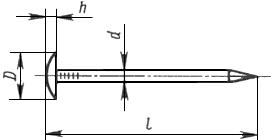 
; 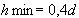 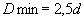 мм 

Условное обозначение обойных гвоздей с диаметром стержня 2,0 мм и длиной 20 мм:
Гвозди 2х20 ГОСТ 4033-63(Измененная редакция, Изм. N 1).
2. Технические требования на гвозди - по ГОСТ 283.
3. Теоретическая масса гвоздей указана в приложении.

(Введен дополнительно, Изм. N 1).

ПРИЛОЖЕНИЕ (справочное). Теоретическая масса гвоздейПРИЛОЖЕНИЕ
Справочное

ПРИЛОЖЕНИЕ. (Измененная редакция, Изм. N 1, 2).
Электронный текст документа
сверен по:
официальное издание
Гвозди проволочные: Сб. ГОСТов. - 
М.: Стандартинформ, 2009Обозначение НТД, на который дана ссылкаНомер пунктаГОСТ 283-752Диаметр стержня Длина гвоздя 1,612

1620Размер гвоздей , ммМасса 1000 гвоздей, кг 1,6х120,1801,6х160,2132,0х200,462
